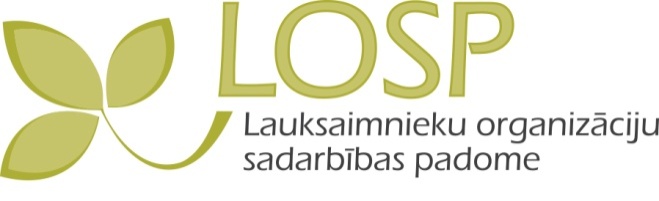 LR Zemkopības ministrijaipasts@zm.gov.lv agrita.karlapa@zm.gov.lv  LR Finanšu ministrijaipasts@fm.gov.lv liva.matvejeva@fm.gov.lv  ATZINUMS par precizēto informatīvā ziņojuma projektu “Par samazinātu darbaspēka nodokļu likmju piemērošanu sezonālajos darbos nodarbināto ienākumam” (VSS-116)             Biedrība “Lauksaimnieku organizāciju sadarbības padome” (LOSP) ir  iepazinusies ar precizēto informatīvā ziņojuma projektu “Par samazinātu darbaspēka nodokļu likmju piemērošanu sezonālajos darbos nodarbināto ienākumam” (VSS-116) (turpmāk – informatīvā ziņojuma projekts), Ministru kabineta sēdes protokollēmuma projektu un izziņu par atzinumos sniegtajiem iebildumiem.         Kā minēts Informatīvajā ziņojumā dārzkopji un augļkopji samērā plaši lieto sezonas laukstrādnieku programmu savā darbā un atzinīgi vērtē iespēju turpināt šo darbu. Tas ļauj risināt darba spēka problēmu legālā ceļā, bet tomēr lūdzam sezonas laukstrādnieka statusa pagarinājumu līdz 90 dienām.        Pamatojums: darbu uzskaita dienās, neatkarīgi no nostrādāto stundu skaita. Skolēniem ir īsāks atļautais darba laiks un bieži jebkura nodarbinātā darbā faktiski nostrādāto dienu un dienas garumu ietekmē laika apstākļi - bet diena skaitās. Uzskatam, ka plašāk sezonas darbos jāiesaista skolēni, atļaujot strādāt pēc stundām, sestdienās un svētdienās, kā arī rudens periodā (pēc 1.septembra) dārzeņu, augļu un ogu novākšanā. Tas būtu ļoti svarīgi darba audzināšanas nolūkos, kā arī šīs mājsēdes laikā.        Tomēr lūdzam paplašināt sezonas laukstrādnieku izmantošanu augļu un dārzeņu  pārstrādē, ja pārstrādāta tiek pašu izaudzētā  produkcija.        Atbalstam un esam sadarbojušies ar Valsts ieņēmumu dienestu (VID) centienos izskaust nelegālo nodarbinātību, t.sk. sezonas laukstrādnieku statusā. Zinām un saprotam, ka VID un Lauku atbalsta dienests (LAD) sadarbības rezultātā šādas iespējas tiek un tiks likvidētas. Joprojām aicinām VID aktīvāk veikt pārbaudes pie tiem augļkopjiem un dārzkopjiem, kuri ir deklarējuši platības bet nav neviena algota strādnieka. Katrai kultūrai ir zināma sezona, kad jāvāc raža un jādara kopšanas darbi.Atzīstam par samērīgu priekšlikumu LR Finanšu ministrijai sadarbībā ar LR Labklājības ministriju, LR Zemkopības ministriju un LR Ekonomikas ministriju līdz 2021.gada 30.decembrim izstrādāt risinājumu administratīvā sloga mazināšanai (nemazinot nodokļu slogu) attiecībā uz personām, kuras nodarbinātas īstermiņa darbos (piem. akmeņu lasītāji, lopu ganītāji, krūmu izcirtēji, un iesniegt Ministru kabinetā attiecīgu informatīvā ziņojuma projektu. Ar cieņu, LOSP Valdes priekšsēdētājs                                        			*Edgars Treibergsguntis.vilnitis@losp.lv *ŠIS DOKUMENTS IR PARAKSTĪTS AR DROŠUELEKTRONISKO PARAKSTU UN SATUR LAIKA ZĪMOGU02.06.2021Nr.37